Интегрированный урок технологии и  ИЗО в 6 классе.Тема урока: ИзонитьЦели урока: Образовательная: ознакомление с историей и техникой вышивки по картону-«изонить»; совершенствование знаний и умений в выполнении основных элементов вышивки: заполнении угла и окружности для самостоятельного изготовления подарка: открытки-сувенира.Воспитательная: формирование аккуратности, усидчивости, терпенияРазвивающая: развитие эстетического вкуса, остроты зренияулучшения навыков работы с швейными иглами, развитие коммуникабельности Оборудование для учителя: папка с образцами открыток, презентация, цветной картон, цветные нитки, иглы, ножницы. Оборудование для учащихся:цветной картон, цветные нитки, иглы, ножницы, инструкции по заполнению угла и окружности.Ход урока:Организационный момент.-Здравствуйте! Сегодня у нас необычный день, вы отдохнувшие,  после двух дней выходных. Я поздравляю вас с днем единства, который отмечался вчера, 4 ноября. Обычно в праздники дарят подарки и не за горами всеми любимый праздник - В какой праздник вы любите принимать и дарить подарки и сувениры? Правильно в Новый год. Мы с вами уже все в ожидании этого момента и надеемся, что именно под  Новый год исполнятся все наши самые заветные мечты.А какой подарок приятнее получать вашим близким от вас? Конечно же сделанный своими руками…(Почему?)(потому чтомы с этим подарком передаем частичку души, тепла и любви своим близким).Еще есть время до новогодних праздников, и я предлагаю вам научиться выполнять открытку- сувенир в технике изонить. Работа над темой урока Итак, урок у нас декоративно-прикладного характера, интегрированный  технологии с ИЗО. Тема урока «Изонить», что означает рисование нитью. - Сегодня на уроке мы ознакомимся с  техникой «Изонить», закрепим умение работать в данной технике и технике работы с иглой, будем развивать координацию движений, мелкую моторику пальцев рук, а так же будем воспитывать в себе терпение, внимательность, усидчивость, ведь только при наличии всех этих качеств у нас с вами всё получится.1Какова же история изонити? (презентация).       Изонить-это оригинальный вид декоративно - прикладного искусства, уходящий корнями к народным мастерам Англии.      Английские ткачи придумали особый способ переплетения нитей. Они вбивали в дощечки гвозди и в определенной последовательности натягивали на них  цветные нити.     В результате получались ажурные кружевные изделия, которые использовались для украшения жилищ, предметов быта, для оформления интерьера, для изготовления подарков и сувенировИзонить называют нитяной графикой, потому что рисунок выполняют нитями, натянутыми в определенном порядке на твердой основе. Этой основой может служить картонОсобенно эффектно смотрятся работы, если цвета нитей подобрать по контрасту к основе. Нити можно использовать разные: простые катушечные, шерстяные и шёлковые, гарус и мулине. А на Новогодних сувенирах будут великолепно смотреться золотые и серебряные нити.    ИЗОНИТЬ  -  это очень увлекательное занятие, доступное людям любого возраста. Выполняется быстро и аккуратно с первого раза, есть, где  разгуляться  фантазии.     Человек, увидевший изонить впервые, сразу же задаётся вопросом – как это делается? И сначала кажется, что очень сложное переплетение узоров требует многообразных и сложных приёмов. Однако в изонити всего три приёма: заполнение угла, дуги и окружности.    ВОТ ТРИ КИТА НА КОТОРЫХ ДЕРЖИТСЯ ВСЯ ИЗОНИТЬ. 
Используя сочетание углов и окружностей можно составлять красивые орнаменты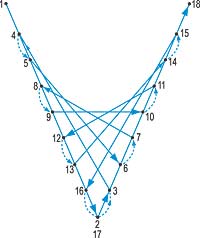 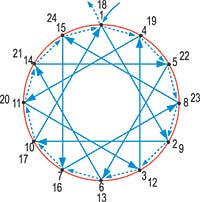 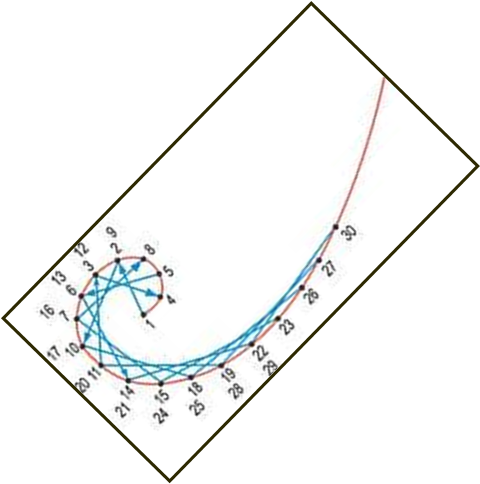 2. Анализ образца изделия.Рассмотрите образцы- Какие материалы нам сегодня понадобятся? (цветной картон,  цветные нитки)Нам пригодятся ваши знания по ИЗО. Какие же -?(знание цветоведения, что есть цвета холодные и теплые) – Верно.(Теплые цвета-символизируют солнце, лето, тепло-это красный, желтый, оранжевый и все их оттенки. Холодные цвета символизируют холод, зиму, лед, снег-это голубой, синий и все их оттенки)Еще нам необходимо вспомнить контраст, какое же сочетание называют контрастным - (это цвета, находящиеся в цветовом круге друг против друга, например: красный и зеленый, синий и оранжевый, черный и белый и другие)-Что вы скажете про выбор цветов ниток? (они должны контрастировать с цветом фона) - Что мы с вами должны помнить при работе с картоном? (картон очень нежный материал и нужно рассчитывать силу натяжения нити, чтобы его не порвать)-Какие инструменты нам понадобятся для работы? (иглы и ножницы) окружностей и углов, м3.  Правила техники безопасности.Правила безопасности работы со швейной иглой. Храни иглу всегда в игольнице.Не оставляй иглу на рабочем месте без нитки.Передавай иглу только в игольнице и с ниткой.Не бери иглу в рот и не играй с иглой.Не втыкай иглу в одежду.До и после работы проверь количество игл.Храни игольницу только в одном и том же месте.Не отвлекайся во время работы с иглой.Правила безопасной работы  с ножницами. (Слайд 4)Соблюдай порядок  на своём рабочем   месте.Перед работой проверь исправность инструмента.Следи за движением лезвий во время работы.Ножницы клади кольцами к себе.Подавай ножницы кольцами вперёд.Не оставляй ножницы открытыми, не подноси их к лицу.Используй ножницы по назначению.4.Практическая работа. -На каждой парте перед вами лежат  схемы заполнения угла и окружности, они вам уже знакомы, будьте внимательны и у вас всё получится.1.Выберем картон цветной и нитку, контрастного цвета. На обратной стороне картона нарисуем угол как на образцах и по шаблону нарисуем окружность также как на образце. Каждую сторону угла делим на одинаковые отрезки, пронумеруем,  начиная с одной стороны по возрастанию, с другой по убыванию. Далее иглой делаем отверстия (аккуратно пользуемся иглами, не забывая технику безопасности). Начинаем с изнанки: вводим иглу в т.1 завязываем узелок или закрепляем небольшим кусочком скотча на изнаночной стороне, на лицевой стороне иглу вводим в т.11 и из т.10 выводим на лицевую сторону и выводим из т.2, далее из т.3 в т.9, из т.8 в т.4 и продолжаем так по заданному алгоритму до заполнения угла. По левой  стороне  угла опускаемся вниз, а по правой - поднимаемся вверх. На лицевой стороне получаются длинные пересекающиеся нити, а на изнаночной - пунктирные стежки.Каждую сторону угла делим на одинаковые отрезки, нумеруем, начиная с одной стороны по возрастанию, с другой по убыванию.Далее иглой делаем отверстия. Начинаем с изнанки: вводим иглу в т.1 завязываем узелок или закрепляем небольшим кусочком скотча на изнаночной стороне, на лицевой стороне иглу вводим в т.11 и из т.10 выводим на лицевую сторону и выводим из т.2, далее из т.3 в т.9, из т.8 в т.4 и продолжаем так по заданному алгоритму до заполнения угла. По нижней стороне  угла поднимаемся вверх, а по верхней - опускаемся вниз. На лицевой стороне получаются длинные пересекающиеся нити, а на изнаночной - пунктирные стежки.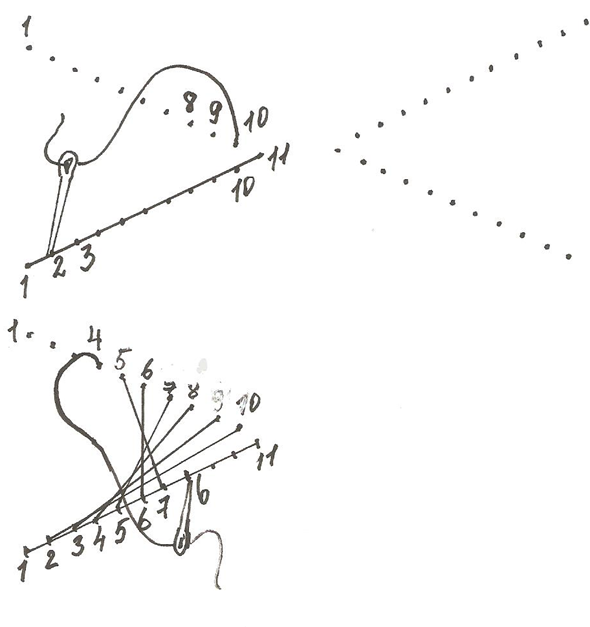     Алгоритм заполнения: при заполнении угла количество отверстий на каждой стороне должно быть одинаковым, через каждые 5 мм; при заполнении окружности - чем больше длина хорды, тем более заполненной получается окружность, окружность в центре не должна быть заполнена    Теперь научимся заполнять  окружность. Для этого с изнаночной стороны начертите окружность и разделите её на равные части. В каждой точке проколите отверстие. Теперь приступаем к натяжению нитей или проведению хорд. Чем длиннее хорда, тем меньше центральное отверстие. Изменяя длину хорды и количество точек, на одинаковых окружностях можно получить разнообразные узоры. Вышивать лучше по часовой стрелке. Закрепляем нить узелком. Выбираем длину хорды - натягиваем нить, прокалывая  бумагу и выходим  на лицевую сторону  из соседнего отверстия по ходу часовой стрелки. Затем возвращаемся назад, перекрывая предыдущую нить и не доходя до первого отверстия уходим на изнаночную сторону, делаем маленький стежок и далее большой, но уже по лицевой стороне, перекрывая предыдущую нить  и т.д.  Повторение алгоритма заполнения заготовки.-Что нужно помнить при заполнении угла? (количество отверстий на каждой стороне треугольника должно быть одинаковым, через каждые 5 мм) (слайд 5)-Что нужно помнить при заполнении окружности? (чем больше длина хорды, тем более заполненной получается окружность)окружность в центре не должна быть был заполнена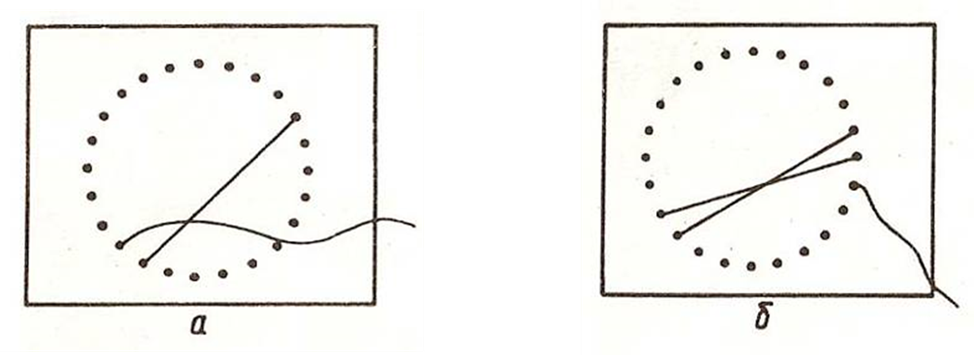 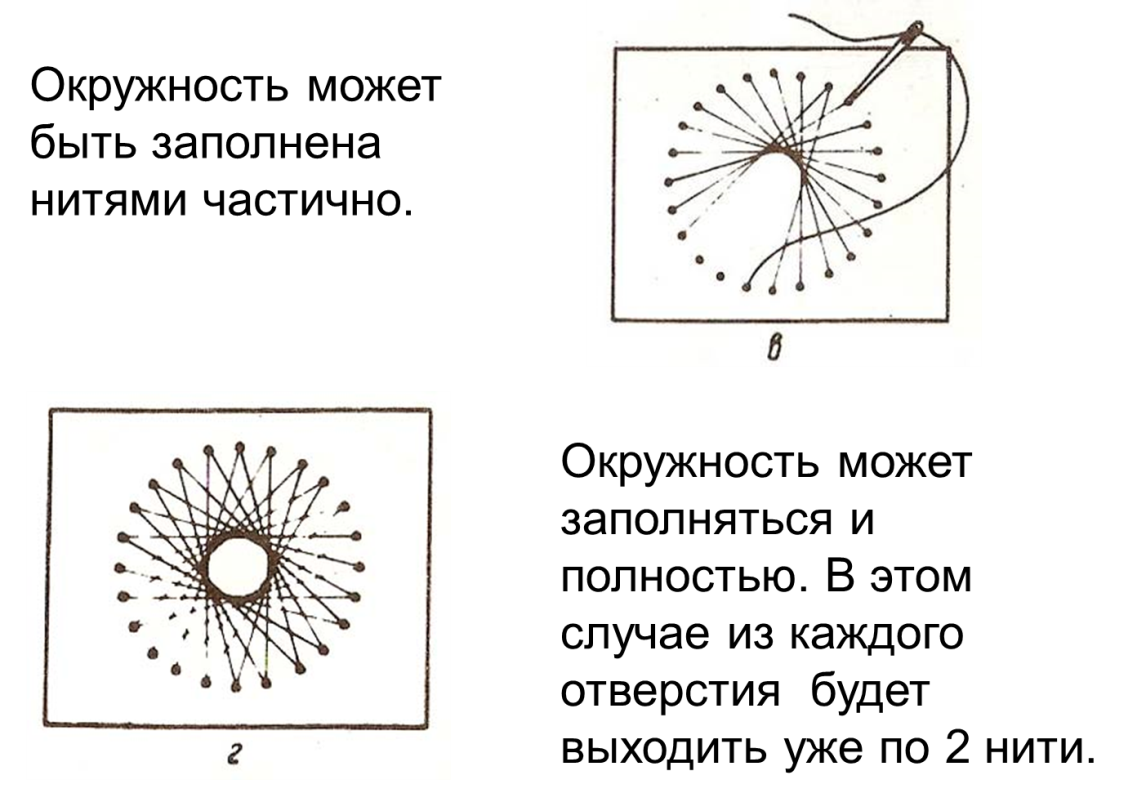  5. Физминутка. Мы ногами топ-топ,Мы руками хлоп-хлоп!Мы глазами миг-миг,Мы плечами чик-чик.Раз-сюда, два туда,Повернись вокруг себя.Гимнастика для глаз.Глазки крепко закрываем,Дружно до пяти считаем.Открываем, поморгаем.И работать продолжаем.6.  Продолжение работы.7.  Анализ  и оценивание детских работ.8.  Итог  урока- Что мы узнали нового и что повторили сегодня на уроке?9. Рефлексия. Работа выполнена всеми- цель урока достигнута.Я желаю вам достижения еще лучших результатов и красивых открыток-сувениров с использованием изонити.- Ребята, у вас на столах лежат смайлики. Поднимите, пожалуйста, тот смайлик  с каким настроением вы уйдёте с урока.